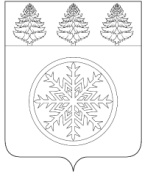 РОССИЙСКАЯ ФЕДЕРАЦИЯИРКУТСКАЯ ОБЛАСТЬАдминистрацияЗиминского городского муниципального образованияП О С Т А Н О В Л Е Н И Еот ____06.02.2019_________                  Зима                                   № __125______Об утверждении административного регламента предоставления муниципальной услуги «Выдача архивных справок, выписок, копий архивных документов, в том числе подтверждающих право владения на землю»	В целях реализации Федерального закона от 03.07.2010 № 210-ФЗ «Об организации предоставления государственных и муниципальных услуг», руководствуясь статьей 16 Федерального закона от 06.10.2003 № 131-ФЗ «Об общих принципах организации местного самоуправления в Российской Федерации», Порядком разработки и утверждения административных регламентов предоставления муниципальных услуг ЗГМО, утвержденным постановлением администрации Зиминского городского муниципального образования от 01.08.2018 № 1042 «О разработке и утверждении административных регламентов осуществления муниципального контроля (надзора) и административных регламентов предоставления муниципальных услуг Зиминского городского муниципального образования», статьей 28 Устава Зиминского городского муниципального образования, администрация Зиминского городского муниципального образованияП О С Т А Н О В Л Я Е Т:1. Утвердить административный регламент предоставления муниципальной услуги «Выдача архивных справок, выписок, копий архивных документов, в том числе подтверждающих право владения на землю» (далее – муниципальная услуга) (прилагается).2. Архивному отделу управления правовой, кадровой и организационной работы администрации Зиминского городского муниципального образования организовать работу по исполнению муниципальной услуги.3. Признать утратившим силу постановление администрации Зиминского городского муниципального образования от 12.01.2016 г. № 23 «Об утверждении административного регламента».4. Настоящее постановление подлежит размещению на официальном сайте администрации Зиминского городского муниципального образования в сети Интернет.5. Контроль исполнения настоящего постановления возложить на управляющего делами администрации Зиминского городского муниципального образования.Мэр Зиминского городского муниципального образования							А.Н. КоноваловПервый заместитель мэра городского округа«____»_______________2019 г.						А.В. ГудовУправляющий делами администрации городского округа«____»_______________2019 г						С.В. ПотемкинаИ.о. начальника  управления правовой,кадровой и организационной работы«____»_______________2019 г						О.В.ТайшинаДоронина Оксана Александровна, 3-18-72